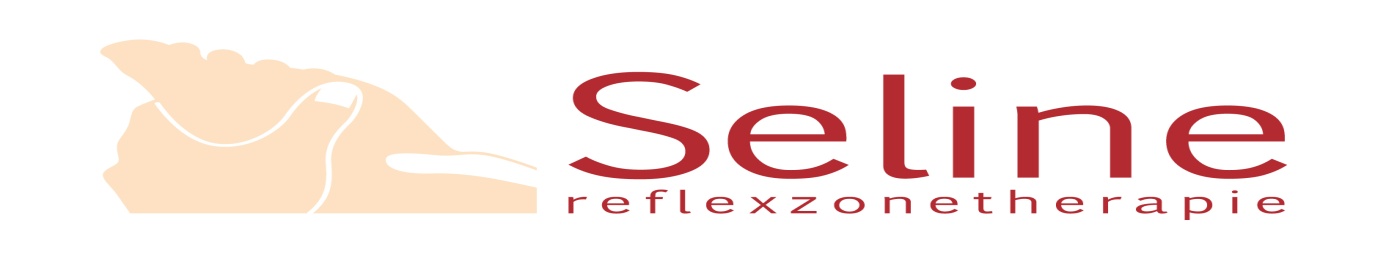 TARIEVEN 2021:Intakegesprek & consult reflexzonetherapie		€	85,00Reflexzonetherapie					€	55,00		Reflexzonetherapie & magnesium voeten bad		€	70,00	10 rittenkaart voor 10 consulten reflexzonetherapie	€          495,00	Oorkaars – Lymfe therapie incl. 2  kaarsen		€	65,00Guasha therapie gelaat				€	55,00An shen; hoofd-nek-schouder massage		€	55,00Ontspanningsmassage volwassenen			€	55,00Ontspanningsmassage kind				€	45,00Hotstone massage					€	57,50Shiatsu massage – therapie				€	55,00Cupping						€	57,50Metamorfose massage					€	55,00Tenen lezen incl. verslag				€	80,00Tapen							€	   7,50Croslinqs per stuk 					€	   0,35Infrarooddeken & magnesiumpakking		€	85,00& shiatsu gezichtsmassage